Инструкция по записи на программу (ПФДО)Родитель авторизуется на портале http://edo.72to.ru/ по ЕСИА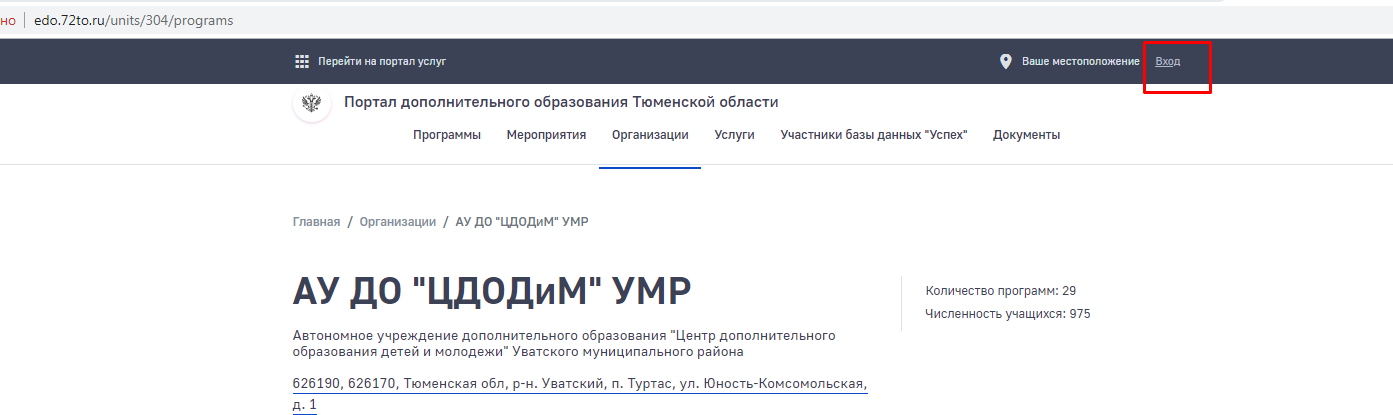 Родитель проходит авторизациюНаходит программу, например:Заходить в реестр Программы, выбирает фильтр «По ПФДО»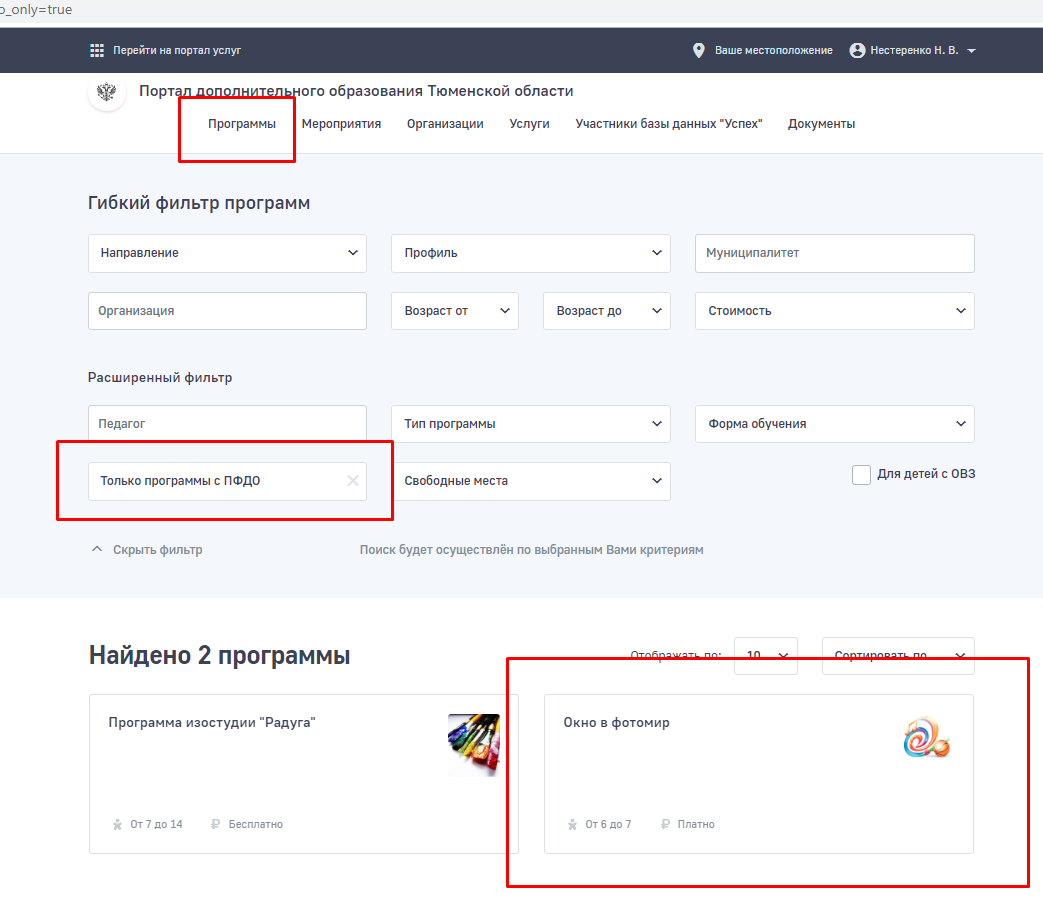 Выбирает программуНажимает кнопку «Записаться»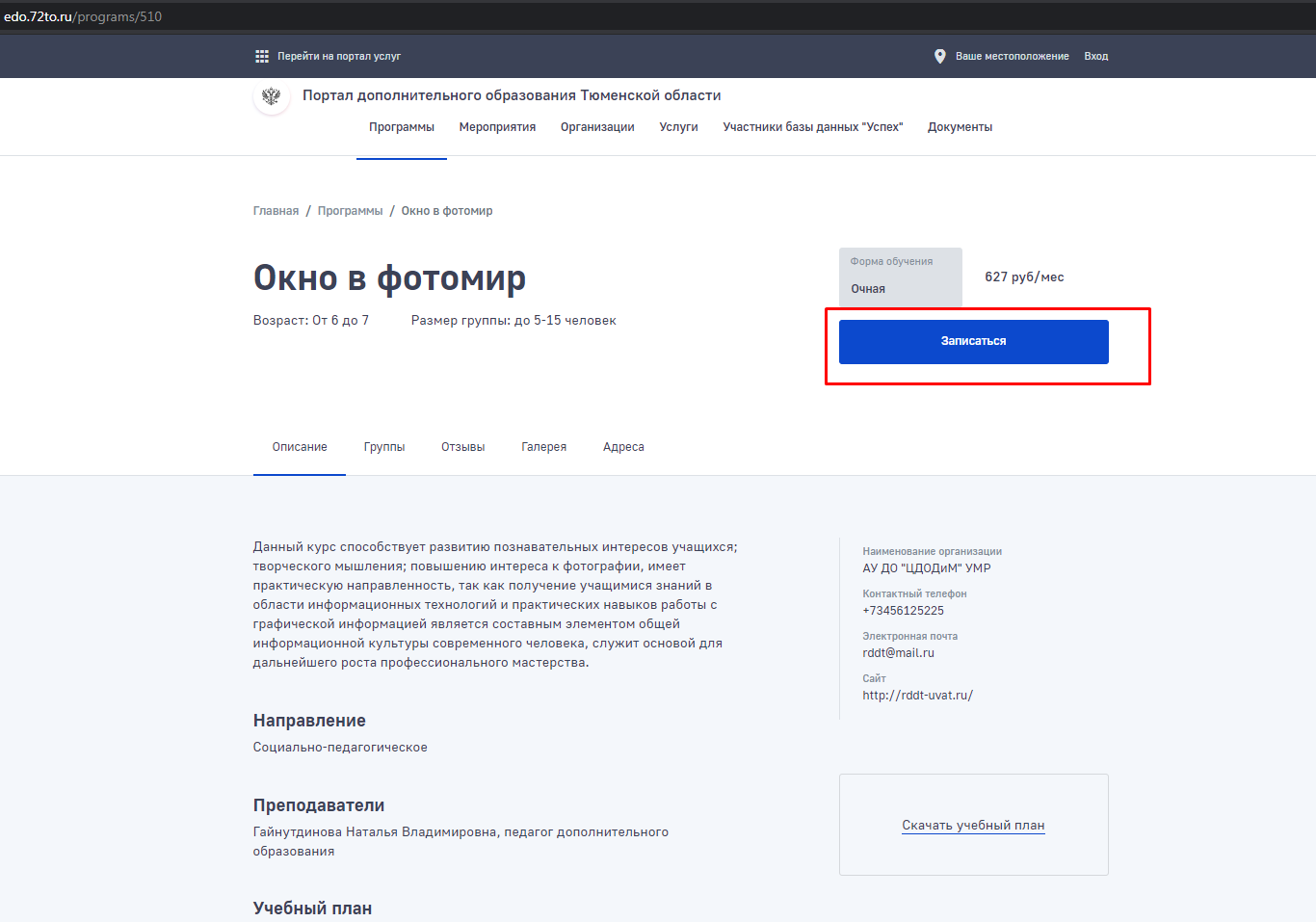 Открывается форма подачи заявления, заполняются все обязательные поля, выбирается форма оплаты: Сертификат, нажимается кнопка «Отправить»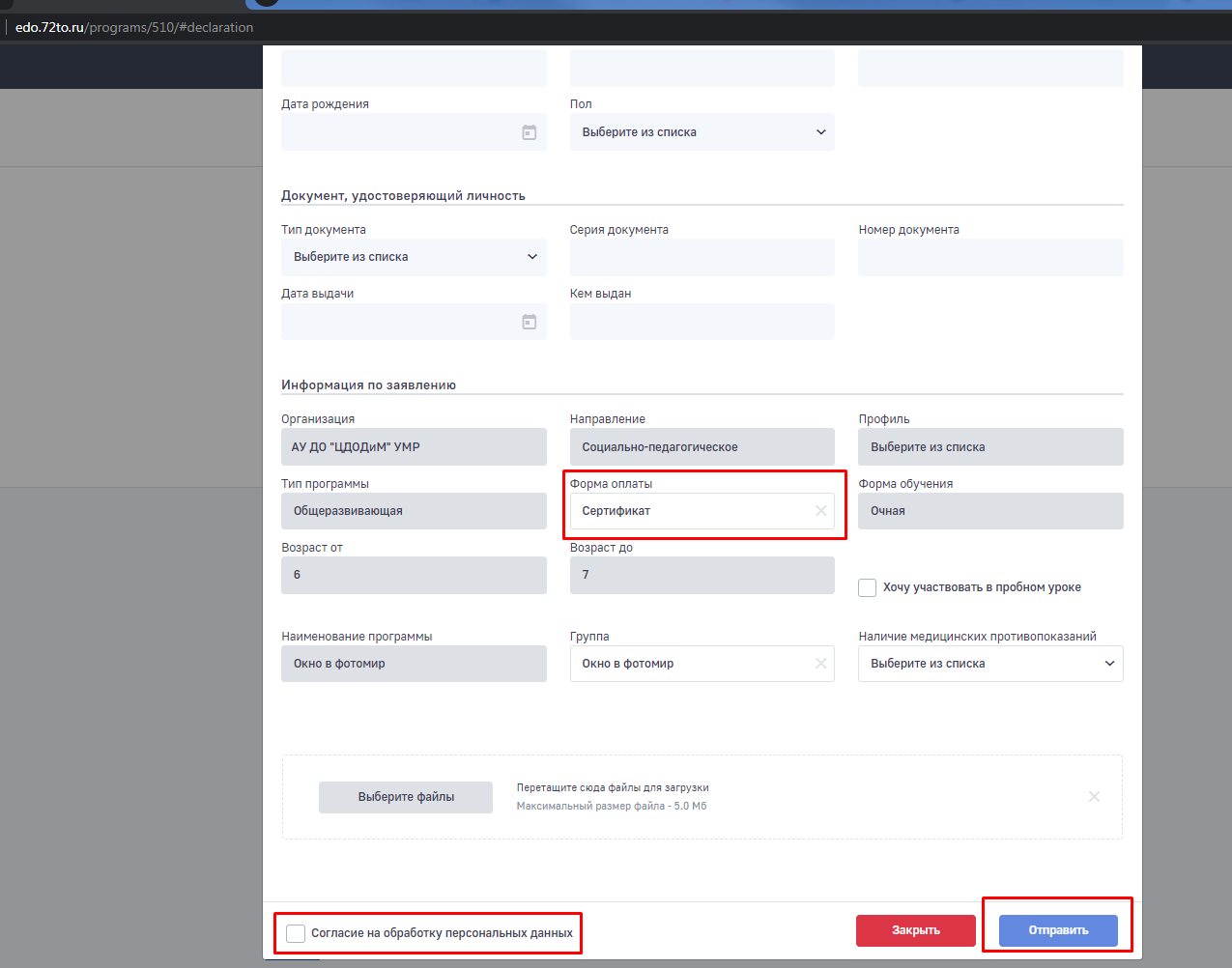 Заявление отправляется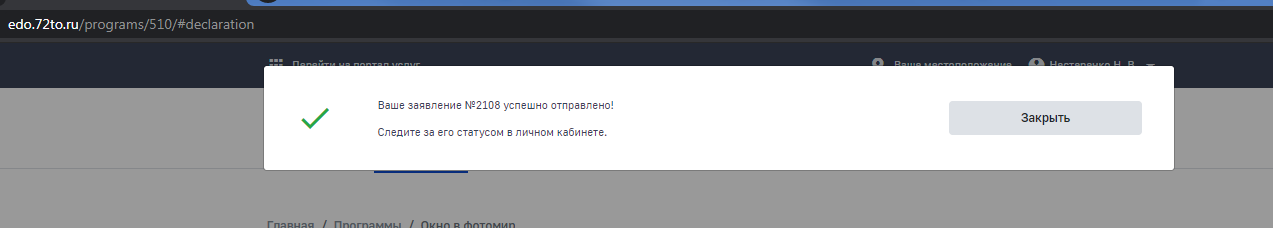 Заявление попадается в Реестр заявлений в ЭДО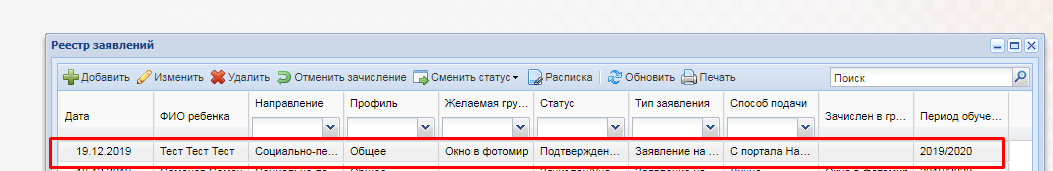 